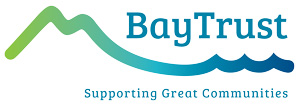 Dillon Scholarship The scholarship was established by BayTrust over 25 years ago.  It was named after the late Ray Dillon, former Chairman of the Trust who was well known for his active support of people with disabilities.The purpose of the Dillon Scholarship is to assist students with significant disabilities* to obtain a tertiary education.Who may apply?Students with significant disabilities and: who are financially disadvantaged during their tertiary education as a result of their disability; who are attending (or intend to attend) University / Polytechnic or other New Zealand based institutions recognised by NZQA; whose home base is within the Bay of Plenty (refer map below); who can provide a medical certificate outlining their condition.Scholarship GuidelinesApplications should be made in the year prior to the year of intended tertiary study.The amount of the Dillon Scholarship is at the discretion of the Trusts Dillon panel, up to $5,000pa and up to five years of study, assessed annually.Scholarship funds will be released to successful applicants on proof of acceptance (e.g. study link receipt where course fees are payable) from their tertiary institution of their choice.There is no age limit for applicants.For returning applicants, a brief progress report which includes a letter outlining an intention to return to study together with course transcript is required to be sent to the Trust to facilitate a request for another scholarship.  The Trust may then contact the applicant to clarify any further information if required.Some applicants may be asked to meet with the Dillon Scholarship Panel.  The Panel’s decision is final and no correspondence will be entered into.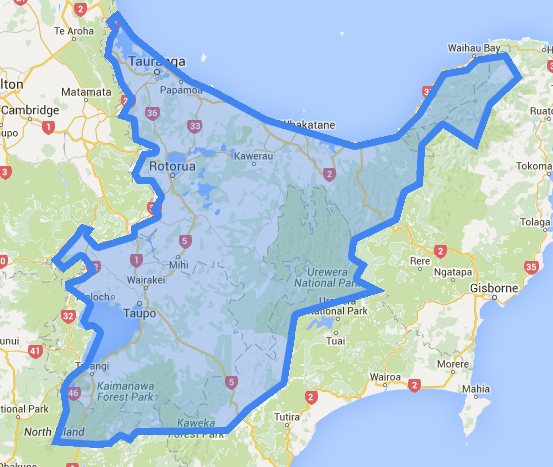 *  As per Ministry of Health guidelines “a person with a disability is someone who has been assessed as having a physical, psychiatric, intellectual, sensory, or age related disability (or a combination of these) which is likely to continue for a minimum of six months and result in a reduction of independent function to the extent that ongoing support is required”Enquiries -                      Phone: 0800 654 546 / 07 578 6546               Email: info@baytrust.org.nzDillon Scholarship Application formFirst Name:  Last Name: Mr  Mrs Miss  Ms   Date of BirthContact Details (Bay of Plenty base) / AddressHome Phone:       Mobile Phone: Home email:      Study email: Preferred method of contact:   Home Phone  Mobile Phone  Text / Email (home or study) Alternative person contact:	Name:         Relationship to Applicant              Address: 	Phone (Landline Mobile:     Nature of Disability: Educational qualifications to date: Proposed Tertiary InstitutionProposed course(s) and length of course (number of years):  Scholarships may be made public, please tick if you would be prepared to be interviewed and your story be publicised.Please supply any other income sources you expect to receive during your study. Is there anything else you would like to tell us about?Please include: - Formal advice of your course costs (if any)			 Letter of acceptance into your course	 A current medical certificate stating nature of condition  A covering letter telling us why you should receive a Scholarship and explaining how your condition will affectyour study together with what additional support you have. Bank deposit slip in the name of the applicant Photograph of yourself (optional)Where did you hear about the Dillon Scholarship? Advert in paper          Friends/Family            Education Provider         OtherApplications must be received by 7 December.  Late applications will not be considered.I agree to abide by the requirements of the Trust as stated in the Scholarship guidelines.Signature (Applicant)       Date Completed application form to be scanned and emailed to info@baytrust.org.nz or post with accompanying documents to BayTrust, PO Box 13322, Tauranga 3141.